                                                               Тренинговая игра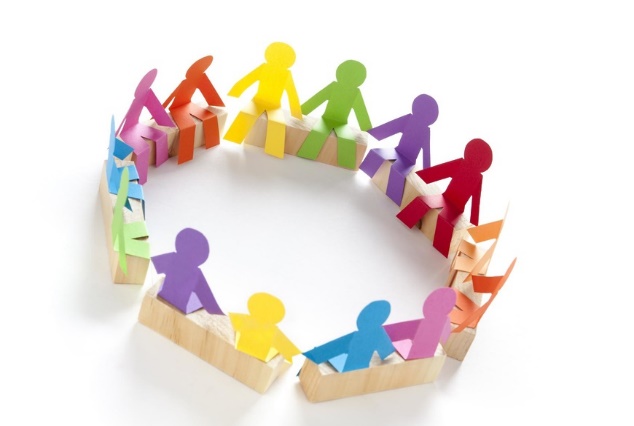 «Какой я? Каким меня видят окружающие? Какимя хочу быть?» для обучающихся и их родителей (законных представителей)Цель: гармонизация эмоциональных связей в семье, укрепление семейныхвзаимоотношений, развитие взаимопонимания, самоанализ и рефлексия.Форма проведения: игровая, с элементами тренинга.Время: 1,5 часа.Необходимый инструментарий: газеты, журналы, листовки и другая печатнаяпродукция, бумага формата А4, ножницы, клей, принадлежности для рисования.Подготовительный этап: перед проведением тренинговой игры ведущийзаготавливает расходные материалы – журналы, газеты, листовки на разнообразные тематики, ножницы, клей.При проведении тренинговой игры каждый участник получает листбумаги формата А4, ножницы и клей, а также выбирает себе печатнуюпродукцию, с которой будет работать.Инструкция для ведущего: обучающимся и родителям (законнымпредставителям) дается задание, которое они должны будут выполнитьиндивидуально, не обсуждая и не видя, что делают другие. Участники, пользуясь раздаточным материалом, вырезают из него различные изображения и формирует из них коллаж. Ведущий следит, чтобы каждому участнику досталось необходимое количество расходного материала, следит за тем, чтобы не возникали конфликты за обладание тем или иным расходным материалом, а также за соблюдением техники безопасности.По готовности участники сдают работы ведущему, который раскладываетих на столах в случайном порядке.Участники-обучающиеся должны предположить, какой коллаж принадлежитих родителю (законному представителю), и наоборот.В завершение проводится обсуждение.Ход мероприятия.Ведущий: «Сейчас каждый из вас получит лист бумаги, клей, ножницы(обращайтесь с ними аккуратно!) и возьмет несколько газет и журналов из стопки.Не берите слишком много, пусть хватит всем. Из газет и журналов вырежьте те фотографии и изображения, которые ассоциируются у вас с ответами на вопросы(это могут быть архитектурные объекты, природа, транспорт, животные, городские  сюжеты и т.д.)».Для родителей (законных представителей):1. Как я себя чувствую/вижу?2. Как меня видит мой ребенок?3. Как меня видят окружающие (не близкие)?4. Как меня видят друзья?5. Как я хочу себя чувствовать?6. Как я хочу, чтобы меня видел мой ребенок?Для обучающихся:1. Как я себя чувствую/вижу?2. Как меня видят родители?3. Как меня видят окружающие (не близкие)?4. Как меня видят друзья?5. Как я хочу себя чувствовать?6. Как я хочу, чтобы меня видели мои родители?Ведущий: «Сейчас я соберу листы и развешу их на стены (без указанияавторства), рассмотрите их и попытайтесь найти работу своегоребенка/родителя».Ведущий: «Подойдите к своим работам и подпишите их. Затем мы обсудимкаждую».Примерные вопросы для обсуждения:1. Что ты чувствовал, когда выполнял задание? Что было сложно? Что легко?2. Ожидал ли ты, что родитель/ребенок узнает твою работу?3. Когда родитель/ребенок узнал/не узнал твою работу, что ты почувствовал?4. Как ты думаешь почему узнал/не узнал?5. Какие чувства у тебя были, когда ты смотрел работу своегоребенка/родителя?6. Как ты думаешь, что необходимо изменить, чтобы чувствовать себя так,как хочешь?7. Какие чувства у тебя вызвало то, что кто-то узнал/не узнал своего ребенка/родителя, а ты нет/да?Подведение итогов. Завершение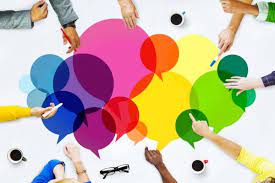 